Commas vs AmbiguityInsert commas into the following sentences so that the two sentences have different meanings. Can you recognise how the commas change the sentence meaning?We  ate  chocolate  cake  and  raspberries.We  ate  chocolate  cake  and  raspberries.She  liked  Ben  who  played  drums  better  than  Jim.She  liked  Ben  who  played  drums  better  than  Jim.The  old  lady  collected  all  sorts  of  things:  silver  paper  hats  felt  flowers  and  buttons.The  old  lady  collected  all  sorts  of  things:  silver  paper  hats  felt  flowers  and  buttons.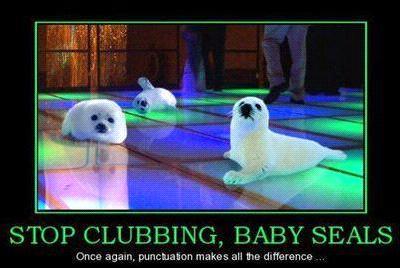 Let’s  eat  Grandpa.Let’s  eat  Grandpa.Stop  clubbing  baby  sealsStop  clubbing  baby  seals.	Help a burglar.Help a burglar.